	Yukarıda bilgileri yazılı ihtisas öğrencisi için oluşturulan sınav jürimiz  ..................... tarihinde toplanmış olup,   ilgilinin uzmanlık sınavı  jürimiz tarafından “BAŞARISIZ” bulunmuştur.	……………………………..’nın uzmanlık sınavının yeterli bulunmaması nedeni ile; Tıpta ve Diş Hekimliğinde Uzmanlık Eğitimi Yönetmeliği’nin 20. maddesinin 6. fıkrasına istinaden uzmanlık öğrencisine altı aylık ek bir süre verilmesine oybirliği ile karar verilmiştir. 	Bilgilerinize arz ederiz.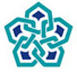 T.C.NECMETTİN ERBAKAN ÜNİVERSİTESİDİŞ HEKİMLİĞİ FAKÜLTESİUZMANLIK ÖĞRENCİSİ EK SÜRE ONAY FORMU UZMANLIK ÖĞRENCİSİNİNUZMANLIK ÖĞRENCİSİNİNAdı ve Soyadı:Anabilim / Bilim Dalı:ÜnvanıAdı soyadıAnabilim DalıİmzaBaşkanKatip ÜyeÜyeÜyeÜye